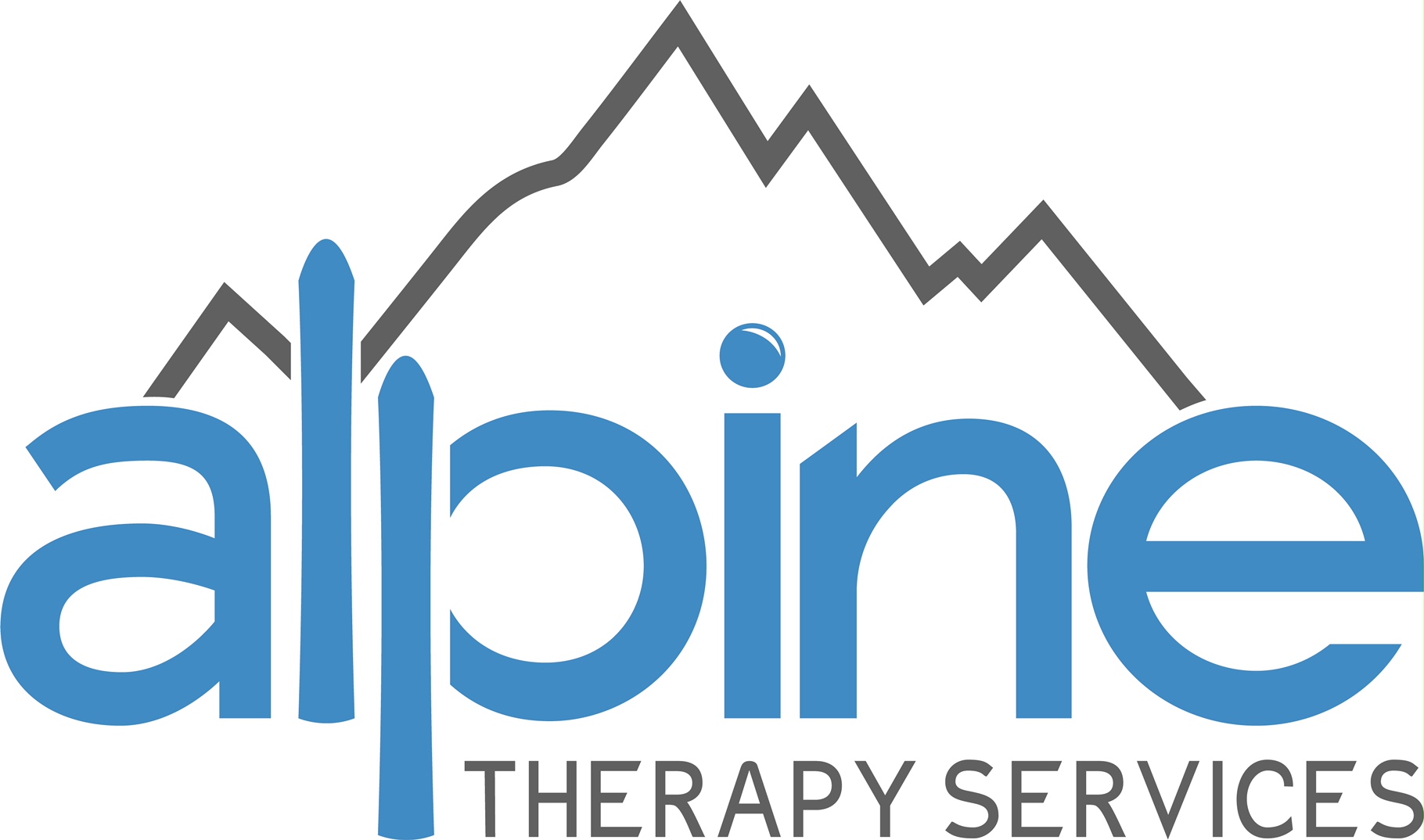 Discharge OASISALWAYS check who should be doing the DC OASIS – it is always the last clinician seeing the patient. Please review each company protocol before completing a DC OASIS. HEP for every patient – upload to the agency documentation system at Discharge for discharge instruction rules and regulations. Notice of Medicare non-coverage (NOMNC)  form- SHOULD BE DATED 48 HOURS BEFORE DC and must be uploaded with DC OASIS Run the OASIS check to ensure all questions are answered, any corrections are completed before final submission. Timeline to complete DC OASIS = 24hrs. OASIS questions – please make sure that the answers for G codes, functional status demo improvement from initial SOC OASIS. If no improvement is noted, please explain why and discuss with the agency. 